27 апреля 2022 года на территории Спировского муниципального округа стартует Всероссийская акция «Георгиевская ленточка». В дни проведения Акции с 27 апреля по 9 мая 2022 года миллионы людей по доброй воле прикрепляют Георгиевскую ленточку – условный символ военной славы к одежде, публично демонстрируя свое уважение к воинам, сражавшимся за Отечество, всенародную гордость за Великую Победу. В акции принял участие волонтерский корпус Спировского муниципального округа.Мероприятие организовано в целях противодействия фальсификации истории России.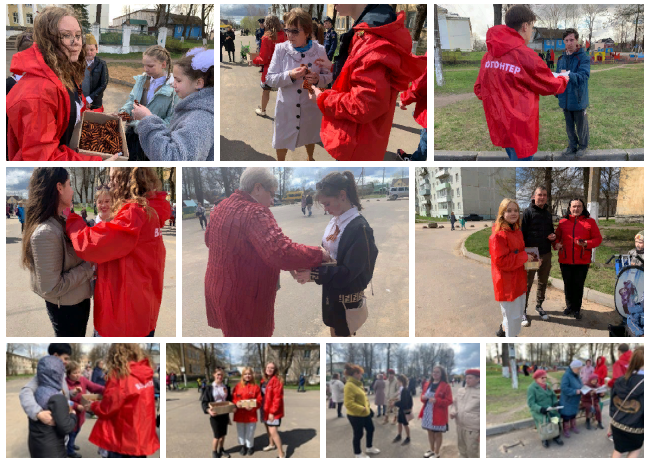 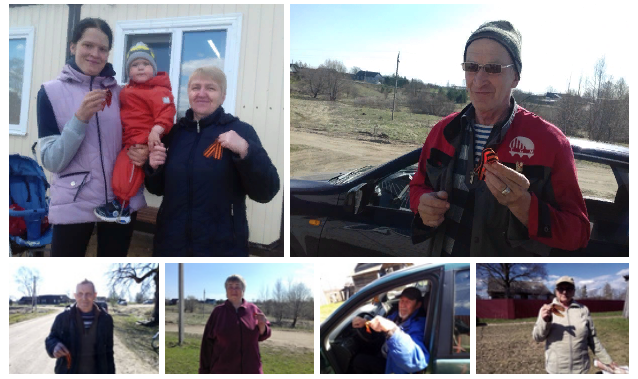 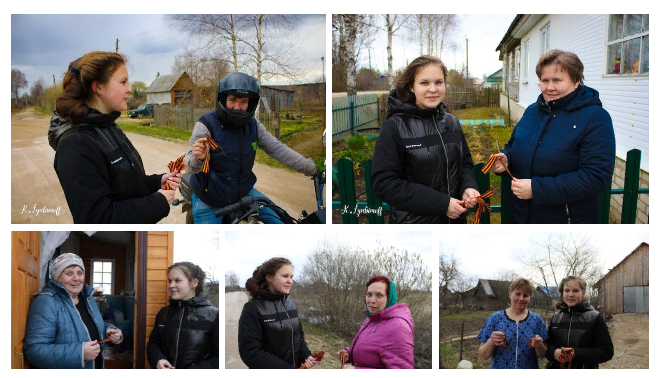 